Сизинские вести №4210.12.2019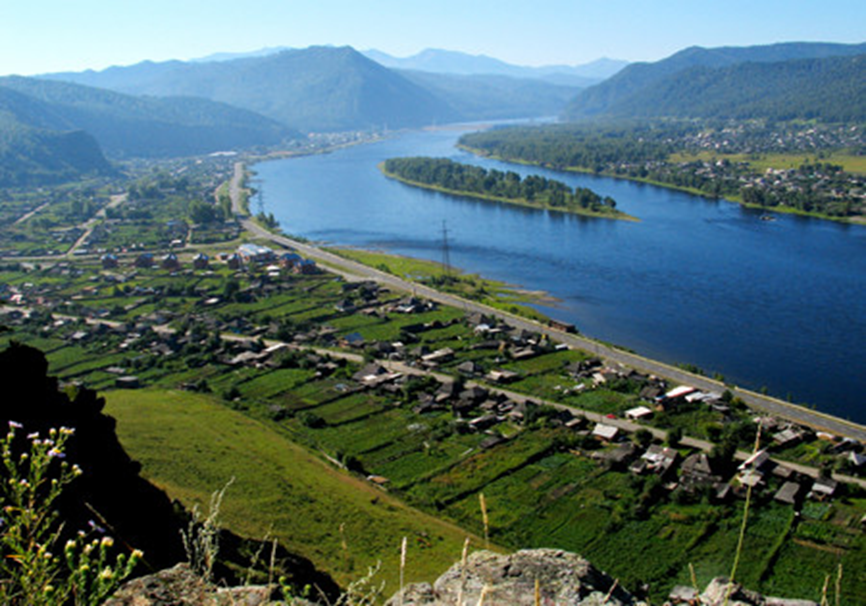 Газета распространяется бесплатно*Орган издания Муниципальное образование «Сизинский сельсовет»СЕГОДНЯ В НОМЕРЕ:Решение Избирательной комиссии МО Сизинский сельсовет «О результатах досрочных выборов депутатов Сизинского сельского Совета депутатов Шушенского района Красноярского края шестого созыва               по единому многомандатному  избирательному округу № 1» …………………………………….……………...……….стр.2Решение Избирательной комиссии МО Сизинский сельсовет «О регистрации  избранных депутатов  Сизинского сельского Совета депутатов Шушенского района Красноярского края шестого созыва по единому многомандатному избирательному округу № 1» …………………………………………..……………………………………..………….стр.3Постановление администрации Сизинского сельсовета №174 от 03.12.2019………………..…..………............……стр.4Постановление администрации Сизинского сельсовета №175 от 06.12.2019………………….…………….……...стр.11Постановление администрации Сизинского сельсовета №176 от 06.12.2019 ………………………………………стр.12Постановление администрации Сизинского сельсовета №177 от 06.12.2019 ………………………….……………стр.13Постановление администрации Сизинского сельсовета №178 от 09.12.2019 ……………………………….………стр.13Постановление администрации Сизинского сельсовета №179 от 10.12.2019 ………………………...………..……стр.16ИЗБИРАТЕЛЬНАЯ КОМИССИЯ МУНИЦИПАЛЬНОГО ОБРАЗОВАНИЯ «Сизинский сельсовет» Шушенского района Красноярского краяРЕШЕНИЕО результатах досрочных выборов депутатов Сизинского сельского Совета депутатов Шушенского района Красноярского края шестого созыва  по единому многомандатному  избирательному округу № 1В соответствии со статьей 54 Закона Красноярского края от 02.10.2003 № 8-1411 «О выборах в органы местного самоуправления в Красноярском крае», на основании протокола о результатах досрочных выборов депутатов Сизинского сельского Совета депутатов Шушенского района Красноярского края шестого созыва по  многомандатному избирательному округу  избирательная комиссия муниципального образования «Сизинский сельсовет»РЕШИЛА:1. Признать досрочные выборы депутатов Сизинского сельского Совета депутатов Шушенского района Красноярского края шестого созыва по  многомандатному избирательному округу состоявшимися и результаты выборов действительными. 2. Считать избранными депутатами Сизинского сельского Совета депутатов Шушенского района Красноярского края шестого созыва по  единому многомандатному избирательному округу № 1:Жолобова Антона Сергеевича,Злобина Алексея Валентиновича,Неминущую Ирину Анатольевну,Иванникова Константина Игоревича,Акулич Любовь Сергеевну,Шамурова Эдуарда Анатольевича,Иванникова Николая Игоревича,Кущинского Михаила Александровича, Резикова Владимира Ильича, Станковцеву Светлану Валентиновну.       3. Опубликовать настоящее решение в средствах массовой информации.    Председатель избирательной комиссииМуниципального образования             		_____________________ Н.А. Муковозова 			м.п.Секретарь избирательной комиссии Муниципального образования 			_____________________ Л.А. Вятчина ИЗБИРАТЕЛЬНАЯ КОМИССИЯ МУНИЦИПАЛЬНОГО ОБРАЗОВАНИЯ «Сизинский сельсовет» Шушенского района Красноярского краяРЕШЕНИЕО регистрации  избранных депутатов  Сизинского сельского Совета депутатов Шушенского района Красноярского края шестого созыва по единому многомандатному избирательному округу № 1  В соответствии с пунктом 1 статьи 59 Закона Красноярского края от 02.10.2003 N 8-1411 «О выборах в органы местного самоуправления в Красноярском крае», на основании  решения избирательной комиссии муниципального образования «Сизинский сельсовет» от 08 декабря 2019г №24/68 «О результатах досрочных выборов депутатов Сизинского сельского Совета депутатов Шушенского района Красноярского края шестого созыва по единому  многомандатному избирательному округу № 1», избирательная комиссия муниципального образования «Сизинский сельсовет» РЕШИЛА:1.Зарегистрировать депутатов Сизинского сельского Совета депутатов Шушенского   района Красноярского края шестого созыва по единому многомандатному избирательному округу № 1. (список прилагается).2. Выдать  зарегистрированным депутатам Сизинского сельского Совета депутатов шестого созыва удостоверения об избрании депутатами Сизинского сельского Совета депутатов Шушенского района Красноярского края шестого созыва.3. Опубликовать настоящее решение в средствах массовой информации.     Председатель избирательной комиссииМуниципального образования             		_____________________ Н.А. Муковозова 			м.п.Секретарь избирательной комиссии Муниципального образования 			_____________________ Л.А. Вятчина Списокизбранных депутатов  Сизинского сельского Совета депутатов Шушенского района Красноярского края  шестого созыва  по  единому многомандатному избирательному  округу 1. Жолобов Антон Сергеевич2. Злобин Алексей Валентинович3. Неминущая Ирина Анатольевна4. Иванников Константин Игоревич5. Акулич Любовь Сергеевна6. Шамуров Эдуард Анатольевич7. Иванников Николай Игоревич8. Кущинский Михаил Александрович9. Резиков Владимир Ильич10. Станковцева Светлана ВалентиновнаРОССИЙСКАЯ ФЕДЕРАЦИЯАДМИНИСТРАЦИЯ СИЗИНСКОГО СЕЛЬСОВЕТАШУШЕНСКОГО РАЙОНА КРАСНОЯРСКОГО КРАЯП О С Т А Н О В Л Е Н И Еот 03.12.2019 г.                                                      с. Сизая                                                       № 174Об утверждении Порядкаорганизации и проведения культурно-массовых, зрелищных и спортивных мероприятий на территориимуниципального образования «Сизинский сельсовет»
         В соответствии с Федеральным Законом от 06.10.2003 № 131-ФЗ «Об общих принципах организации местного самоуправления в Российской Федерации», Распоряжением администрации города Красноярска от 01.11.2017 года № 309-р " О внесении изменений в распоряжение администрации города Красноярска от 23.10.2015 № 371-р «О взаимодействии органов администрации города при рассмотрении уведомлений о проведении массовых мероприятий в городе Красноярске», Уставом МО «Сизинский сельсовет», ПОСТАНОВЛЯЮ:1. Утвердить прилагаемый Порядок организации и проведения культурно-массовых, зрелищных и спортивных мероприятий на территории муниципального образования «Сизинский сельсовет».2.   Контроль за исполнением постановления оставляю за собой.3.   Постановление вступают в силу со дня опубликования в газете «Сизинские вести».           Глава Сизинского сельсовета                                        Т.А. КоробейниковаПорядокорганизации и проведения культурно-массовых, зрелищныхи спортивных мероприятий на территориимуниципального образования «Сизинский сельсовет»1. Общие положения1.1. Порядок организации и проведения культурно-массовых, зрелищных и спортивных мероприятий на территории муниципального образования «Сизинский сельсовет» (далее –  Порядок) определяет общие правила организации и проведения культурно-массовых, зрелищных и спортивных мероприятий на территории муниципального образования «Сизинский сельсовет» и является обязательным для юридических и физических лиц, индивидуальных предпринимателей, непосредственно участвующих в подготовке, проведении и участии в указанных мероприятиях.1.2. Настоящий Порядок разработан на основании статьи 16 Федерального закона от 06 октября 2003 года N 131-ФЗ «Об общих принципах организации местного самоуправления в Российской Федерации», Устава муниципального образования «Сизинский сельсовет» в целях упорядочения данного вида деятельности, повышения качества проводимых культурно-массовых, зрелищных и спортивных мероприятий, создания условий для организации досуга и массового отдыха жителей муниципального образования «Сизинский сельсовет», обеспечения общественного порядка и безопасности граждан при проведении указанных мероприятий.1.3. Под культурно-массовыми, зрелищными и спортивными мероприятиями (далее - массовые мероприятия) на территории муниципального образования «Сизинский сельсовет» следует понимать групповые или массовые сборы людей (далее - участников), с одновременным количеством присутствующих более 50 человек, в том числе несовершеннолетних, в том числе с использованием технических средств, организованные юридическими и физическими лицами, индивидуальными предпринимателями, с целью проведения концертных, развлекательных, театрально-зрелищных и иных культурно-досуговых программ, рекламных акций, спортивных соревнований, народных гуляний и профессиональных праздников.1.4. Массовые мероприятия могут проводиться на открытых площадках и в закрытых помещениях муниципального образования при строгом соблюдении организаторами и участниками действующих норм и правил эксплуатации зданий и сооружений, инженерных систем, театрально-концертного, спортивно-технического и иного оборудования и инвентаря, правил пожарной безопасности, общественного правопорядка. Материально-техническое обеспечение массовых мероприятий осуществляется их организаторами и участниками за счет собственных средств, а также за счет средств, собранных или переданных для проведения этих мероприятий.1.5. При подготовке к проведению наиболее крупных муниципальных массовых мероприятий (с количеством присутствующих более 500 человек) могут создаваться организационные комитеты по проведению массовых мероприятий для организации контроля и координации деятельности соответствующих учреждений и служб. Организационными комитетами разрабатываются конкретные планы подготовки и проведения массовых мероприятий, предусматривающие безусловное соблюдение требований пожарной безопасности, недопущение антиобщественных проявлений, медицинское обеспечение, порядок заполнения мест и эвакуацию участников мероприятия, согласованность в действиях всех служб при возникновении чрезвычайных ситуаций.1.6. Настоящий Порядок не распространяется на:а) порядок организации и проведения публичных мероприятий в рамках Федерального закона от 19 июня 2004 года № 54-ФЗ "О собраниях, митингах, демонстрациях, шествиях и пикетированиях";б) порядок проведения религиозных обрядов и церемоний, урегулированных Федеральным законом от 26 сентября 1997 года № 125-ФЗ "О свободе совести и о религиозных объединениях";в) иные массовые мероприятия, порядок проведения которых регулируется федеральным законодательством.2. Подготовка массовых мероприятий, проводимых органами местного самоуправления муниципального образования «Сизинский сельсовет», в том числе администрацией муниципального района, учреждениями культуры и образования2.1. Перечень (план мероприятий), дата и место проведения массовых мероприятий, планируемых к проведению администрацией муниципального образования, учреждениями культуры и образования направляется до 15 числа каждого месяца главе муниципального образования «Сизинский сельсовет» для включения в общий план мероприятий муниципального образования на следующий месяц. 2.2. При подготовке крупных массовых мероприятий (с количеством присутствующих более 500 человек) не менее чем за 30 дней до его проведения издается постановление администрации муниципального образования, которым утверждается состав организационного комитета по подготовке и проведению мероприятия.2.3. Организационный комитет проводит необходимую работу по подготовке и проведению массового мероприятия, в том числе с привлечением муниципальных учреждений культуры.Для обеспечения безопасности граждан при проведении массового мероприятия организационный комитет не позднее чем за 15 дней до его проведения направляет уведомления в МВД России «Шушенский»;2.4.На период проведения массового мероприятия для обеспечения на месте координационного взаимодействия, более оперативного контроля и принятия необходимых мер назначается ответственный представитель (либо представители) администрации муниципального образования «Сизинский сельсовет». Координацию деятельности и контроль за торговым обслуживанием посетителей, зрителей и других участников массовых мероприятий осуществляют организатор массового мероприятия совместно с администрацией муниципального образования «Сизинский сельсовет».Уполномоченный представитель администрации муниципального образования «Сизинский сельсовет» вправе:- требовать от организатора массового мероприятия соблюдения порядка его организации и проведения;- принимать решение о приостановлении массового мероприятия в случае невыполнения требования об устранении нарушения порядка организации и проведения массового мероприятия. Мероприятие приостанавливается на время, установленное уполномоченным представителем администрации муниципального образования «Сизинский сельсовет». При устранении нарушения массовое мероприятие по согласованию между его организатором и уполномоченным представителем администрации муниципального образования «Сизинский сельсовет» может быть продолжено;- принимать решение о прекращении массового мероприятия в случаях возникновения угрозы безопасности его участников, нарушения общественного порядка и настоящих Правил, если нарушение не было устранено по истечении времени, установленного уполномоченным представителем администрации муниципального образования «Сизинский сельсовет». Массовое мероприятие прекращается в следующем порядке: уполномоченный представитель администрации муниципального образования «Сизинский сельсовет» дает указание организатору мероприятия прекратить мероприятие, обосновав причину его прекращения, и в течение одного часа оформляет данное указание письменно с вручением организатору мероприятия; в случае невыполнения организатором мероприятия указания о его прекращении обращается непосредственно к участникам мероприятия и устанавливает дополнительное время для выполнения указания о прекращении мероприятия.Уполномоченный представитель администрации муниципального образования «Сизинский сельсовет» обязан:- присутствовать на массовом мероприятии;- оказывать организатору массового мероприятия содействие в его проведении, организации обеспечения общественного порядка и безопасности граждан, а также соблюдения законности при его проведении.3. Порядок согласования проведения массовых мероприятий, организаторами которых выступают юридические (за исключением органов местного самоуправления) лица, индивидуальные предприниматели, физические лица3.1. Массовые мероприятия, инициаторами которых выступают предприятия, учреждения, некоммерческие организации, фонды и иные юридические лица, индивидуальные предприниматели, физические лица (далее - Организаторы), проводятся такими Организаторами самостоятельно в соответствии с настоящим Порядком.3.2. Для проведения массового мероприятия Организаторы должны в срок не позднее 15 дней до дня его проведения представить в администрацию муниципального образования «Сизинский сельсовет» письменное заявление по установленной форме (Приложение 1), в котором указываются место и время проведения массового мероприятия, предполагаемое количество участников, программа проведения и т.д.К заявлению в обязательном порядке прилагаются документы:а) для юридических лиц - уставные документы;б) для индивидуальных предпринимателей - копия свидетельства о постановке на налоговый учет и копия паспорта;в) для физических лиц - копия паспорта или иного документа, удостоверяющего личность.3.3. В течение 5 дней поступившее заявление проходит процедуру рассмотрения и согласования в администрации муниципального образования «Сизинский сельсовет».3.4. По итогам рассмотрения и согласования поступившего заявления не позднее 10 дней со дня поступления заявления Организатору выдается письменное разрешение на проведение мероприятия либо направляется мотивированный отказ за подписью главы муниципального образования «Сизинский сельсовет».Мотивами отказа могут быть следующие причины:а) цели и формы проведения массового мероприятия противоречат действующему законодательству;б) Организатором не соблюдены сроки подачи заявления о проведении массового мероприятия и (или) требования к его оформлению;в) в заявлении о проведении массового мероприятия установлены недостоверные или искаженные сведения;г) массовое мероприятие совпадает по времени и месту с плановым массовым мероприятием органов местного самоуправления муниципального образования «Сизинский сельсовет» либо другим массовым мероприятием, заявление о проведении которого подано ранее.3.5. Реклама планируемого массового мероприятия, продажа билетов и прочее допускаются только после выданного письменного разрешения на проведение заявленного мероприятия.3.6. Организаторы массовых мероприятий не вправе проводить их на территории муниципального образования «Сизинский сельсовет», если проведение этих массовых мероприятий не было организовано согласно настоящему Порядку.3.7. Привлечение к организации массовых мероприятий муниципальных учреждений культуры, образования может осуществляться на договорной основе в соответствии с локальными актами учреждений.3.8. По предложению Организаторов и при условии, что муниципальные учреждения культуры, образования готовы включиться как соорганизаторы массового мероприятия (на усмотрение учреждений), мероприятие включается в общий план администрации муниципального образования по заявке учреждения в соответствии с разделом 2 настоящего Порядка.4. Требования, предъявляемые при проведении массовых мероприятий4.1. При подготовке и проведении массового мероприятия Организаторы обязаны обеспечить охрану общественного порядка, соблюдение правил пожарной безопасности и эвакуацию участников в случае возникновения чрезвычайной ситуации.4.2. Организаторы обеспечивают качественное, комфортное, безопасное проведение массового мероприятия, в том числе:соблюдение согласованной программы и сценарного хода массового мероприятия;надлежащее санитарное содержание территорий и помещений во время всего проведения массового мероприятия;недопущение повреждения зданий и сооружений, инфраструктуры, мощеных и асфальтобетонных поверхностей, зеленых насаждений;наличие необходимого количества обслуживающего персонала и технических средств для безопасного проведения массового мероприятия;наличие возможности немедленно оказать участникам мероприятия необходимую медицинскую помощь;размещение на доступных для обозрения местах правил поведения участников мероприятия, указателей, планов эвакуации и инструкций о мерах пожарной безопасности, готовность средств пожаротушения.4.3. Организациям и индивидуальным предпринимателям во время проведения массовых мероприятий предоставляется право организовывать в согласованных местах уличную торговлю и предоставление услуг в нестационарных объектах (лотках, киосках, палатках, автолавках, открытых мини-кафе, площадках аттракционов и т.д.), в том числе: мелкорозничную торговлю прохладительными напитками, мороженым, фруктами, кулинарными изделиями, сувенирами, атрибутикой и т.п., и другими продовольственными и непродовольственными товарами, оказывать услуги общественного питания, аттракционов, прочие услуги.При осуществлении уличной торговли и оказании услуг в нестационарных объектах участникам массового мероприятия организации и индивидуальные предприниматели обязаны:соблюдать действующее законодательство, регламентирующее правила торговли и оказания услуг;не допускать реализацию спиртных напитков и пива;не допускать продажу любых напитков в стеклянной таре;предусмотреть праздничное, нарядное оформление нестационарных объектов уличной торговли и оказания услуг и обслуживающего персонала;постоянно следить за санитарным состоянием нестационарного объекта уличной торговли и оказания услуг, обеспечить наличие у каждого нестационарного объекта уличной торговли и оказания услуг не менее двух урн для сбора мусора;в случае предоставления услуг различных аттракционов обеспечить их безопасную эксплуатацию, в том числе постоянное присутствие обслуживающего персонала.4.4. ОМВД России «Шушенский» при наличии согласования с Организаторами массового мероприятия обеспечивает:привлечение необходимых сил и средств для обеспечения общественной безопасности при проведении массовых мероприятий;недопущение прохода на массовое мероприятие лиц в состоянии алкогольного или наркотического опьянения, распития спиртных напитков и пива в местах проведения массового мероприятия и на прилегающей территории;привлечение в соответствии с законодательством к ответственности лиц, нарушающих общественный порядок.4.5. КГБУЗ «Шушенская РБ» Сизинская УБ обеспечивает дежурство экипажа скорой медицинской помощи в местах проведения массовых мероприятий (в случае необходимости).5. Правила поведения участников массовых мероприятий5.1. Участники массовых мероприятий обязаны:а) соблюдать установленные место и время проведения массового мероприятия;б) соблюдать общественный порядок и общепринятые нормы поведения;в) соблюдать правила пожарной безопасности;г) бережно относиться к зданиям и сооружениям, оборудованию, объектам инфраструктуры, зеленым насаждениям;д) соблюдать чистоту и порядок, складывать мусор только в урны и контейнеры;е) не допускать действий, способных создать опасность для окружающих;ж) не оставлять без присмотра малолетних детей;з) парковать автотранспорт только в специально отведенных местах.5.2. Участникам массовых мероприятий запрещается:а) появляться на массовом мероприятии в состоянии алкогольного или наркотического опьянения;б) проносить с собой и распивать спиртные напитки и пиво, любые напитки в стеклянной таре;в) создавать помехи при проведении массовых мероприятий, в том числе допускать действия и выкрики, унижающие человеческое достоинство и общественную нравственность, выкрикивать призывы антиобщественного характера и призывать к противоправной деятельности;г) создавать помехи для нормального прохода и эвакуации людей.6. Ответственность за нарушение настоящего Порядка6.1. Организаторы и участники массового мероприятия несут ответственность за несоблюдение настоящего Порядка в соответствии с действующим законодательством.6.2. Вопросы, не урегулированные настоящим Порядком, разрешаются Организаторами самостоятельно в соответствии с действующим законодательством.Приложениек постановлению администрацииСизинского сельсоветаот 03.12. 2019 года № 174 РОССИЙСКАЯ ФЕДЕРАЦИЯАДМИНИСТРАЦИЯ СИЗИНСКОГО СЕЛЬСОВЕТАШУШЕНСКОГО РАЙОНА КРАСНОЯРСКОГО КРАЯП О С Т А Н О В Л Е Н И Е от 06.12.2019 г.                                  с. Сизая                                       № 175  Об организации работы в период  новогодних и рождественских праздниковВ целях предупреждения чрезвычайных ситуаций, усиления мер пожарной безопасности, предотвращения крупных материальных ущербов от пожаров, во избежание нарушения условий жизнедеятельности людей в период новогодних и рождественских праздников с 30.12.2019 по 09.01.2020 года, решения районной комиссии по предупреждению и ликвидации чрезвычайных ситуаций и обеспечению пожарной безопасности от 04.12.2019 № 11, администрация   Сизинского сельсовета ПОСТАНОВЛЯЕТ:Утвердить план мероприятий по организации работы в период новогодних и рождественских праздников с 30.12.2019 по 09.01.2020 (приложение 1).Руководителям учреждений и организаций всех форм собственности обеспечить выполнение мероприятий.Контроль за исполнением настоящего постановления оставляю за собой.Настоящее постановление вступает в силу со дня его подписания и     подлежит опубликованию в газете «Сизинские вести».           Глава Сизинского сельсовета                         Т.А. КоробейниковаПриложение № 1                                                                                                     к постановлению администрации                                                                                                                         Сизинского сельсовета                                                         № 175 от 06.12.2019г.П Л А Н              по организации работы в период новогодних и рождественских праздников  РОССИЙСКАЯ ФЕДЕРАЦИЯШУШЕНСКИЙ РАЙОН КРАСНОЯРСКИЙ КРАЙАДМИНИСТРАЦИЯ СИЗИНСКОГО СЕЛЬСОВЕТАПОСТАНОВЛЕНИЕот 06.12.2019 г.                     с. Сизая                                   № 176 О проведении публичных слушаний по проекту решения Сизинского сельского Совета депутатов «О внесении изменений в Устав Сизинского сельсовета»В соответствии с федеральным законом от 06.10.2003 г. № 131-ФЗ «Об общих принципах организации местного самоуправления в Российской Федерации», Бюджетным Кодексом РФ, Уставом Сизинского сельсоветаПОСТАНОВЛЯЮ:Назначить проведение публичных слушаний по проекту решения Сизинского сельского Совета депутатов «О внесении изменений  в Устав  Сизинского сельсовета» на 16.12.2019.Определить проведение публичных по проекту решения Сизинского сельского Совета депутатов «О внесении изменений в Устав Сизинского сельсовета» в музее имени Ивана Ярыгина на 14-40.Настоящее постановление вступает в законную силу с момента подписания и подлежит публикации в газете «Сизинские вести».4.Контроль за исполнением настоящего постановления оставляю за собой.  Глава Сизинского сельсовета:                                                       Т. А. Коробейникова                                                                                                                                                                                                                                                                                                                                                                                   РОССИЙСКАЯ ФЕДЕРАЦИЯШУШЕНСКИЙ РАЙОН КРАСНОЯРСКИЙ КРАЙАДМИНИСТРАЦИЯ СИЗИНСКОГО СЕЛЬСОВЕТАПОСТАНОВЛЕНИЕот 06.12.2019 г.                                                    с. Сизая                                                                 № 177 О проведении публичных слушаний по проекту бюджетамуниципального образования «Сизинский сельсовет» на 2020 годВ соответствии со статьей 28 Федерального закона - ФЗ «Об общих принципах организации местного самоуправления в Российской Федерации», Уставом Сизинского сельсовета ПОСТАНОВЛЯЮ:Провести публичные слушания по проекту бюджета муниципального образования «Сизинский сельсовет» на 2020 год 16 декабря 2020 года в 15.00 часов в музее имени Ивана Ярыгина по адресу: Красноярский край, Шушенский район, с. Сизая, ул. Ленина, 86-«А».Ознакомление с проектом бюджета муниципального образования «Сизинский сельсовет» на 2020 год осуществляется в администрации Сизинского сельсовета по адресу: Красноярский край, Шушенский район, с. Сизая, ул. Ленина, 86-«А» ежедневно, кроме субботы и воскресенья, с 8-30 до 16-00.Настоящее постановление вступает в законную силу с момента подписания и подлежит публикации в газете «Сизинские вести».Контроль за исполнением настоящего постановления оставляю за собой.  Глава Сизинского сельсовета:                                   Т. А. Коробейникова                                                                                                                                                                                                                                                                                                                                                                                  РОССИЙСКАЯ ФЕДЕРАЦИЯАДМИНИСТРАЦИЯ СИЗИНСКОГО СЕЛЬСОВЕТАШУШЕНСКОГО РАЙОНА КРАСНОЯРСКОГО КРАЯП О С Т А Н О В Л Е Н И Е        от 09.12.2019                                        с. Сизая                                                      № 178О проведении праздничных мероприятий, мерах по предупреждению антитеррористической группы  на территории Сизинского сельсовета     В целях поддержания и развития народных традиций по проведению праздничных мероприятий, создания комфортных условий для проживания населения и предупреждения антитеррористической группы  П О С Т А Н О В Л Я Ю:Утвердить план подготовки и проведения  праздничных мероприятий согласно приложению.Охрану общественного порядка на все праздничные мероприятия возложить на МО МВД России «Шушенский» (по согласованию).Охрану пожарной безопасности на весь период праздничных мероприятий указанных в пунктах 2 и 3, а также с 28.12.2019 по 08.01.2020 возложить на ПЧ - 422 с.Сизая (по согласованию),  ответственный начальник ПЧ - 422 Лукьянов Г.Б. Провести инструктаж-совещание с руководителями учреждений, организаций, предприятий независимо от форм собственности с повесткой об организации работы в период новогодних и рождественских праздников в целях предупреждения антитеррористической группы 26.12.2019г. в 10.00 час. (глава Сизинского сельсовета Коробейникова Т.А.)Подготовить график дежурства ответственных работников администрации Сизинского сельсовета на период с 08.00 час. 30.12.2019 до 08.00 час.  09.01.2020 гг. (ответственный зам. главы Сизинского сельсовета – Волчкова О.В.).В период времени проведения праздничных мероприятий обеспечить закрытие запорными устройствами всех неиспользуемых кабинетов и других смежных помещений.Праздничные мероприятия проводить с учетом существующих норм вместимости помещений.Обязать лиц, ответственных за проведение праздничных мероприятий, находиться на объекте проведения, до его полного окончания.Руководителям объектов, расположенных на территории Администрации Сизинского сельсовета подлежащих антитеррористической защите, продолжить приведение состояния антитеррористической защищенности в соответствии с необходимыми требованиями. Контроль за исполнением настоящего постановления оставляю за собой.Настоящее постановление вступает в силу со дня его подписания и подлежит  опубликованию в газете «Сизинские вести».                  Глава Сизинского сельсовета                                     Коробейникова Т.А.Приложение № 1  к постановлению  администрацииСизинского сельсовета  от 09.12.2019 № 178П Л А Нпроведения праздничных мероприятий, мерах по предупреждению антитеррористической группы на территории Сизинского сельсовета в период с 28.12.2019 по 08.01.2020гг. РОССИЙСКАЯ ФЕДЕРАЦИЯАДМИНИСТРАЦИЯ СИЗИНСКОГО СЕЛЬСОВЕТАШУШЕНСКОГО РАЙОНА КРАСНОЯРСКОГО КРАЯП О С Т А Н О В Л Е Н И Еот 10.12.2019 г.                                                       с. Сизая                                                                  № 179«О созыве первой сессии Сизинского сельского Совета депутатов                                                                                              шестого созыва»В соответствии с Федеральным законом от 06.10.2003 №131-ФЗ «Об общих принципах организации местного самоуправления в Российской Федерации», статьей 23 Устава Сизинского сельсовета, статьей 14 Регламента работы Сизинского сельского Совета депутатов, утвержденного 19.04.10 №18 в редакции от 04.09.15 г. № 295, решением избирательной комиссии МО «Сизинский сельсовет»  от 09.12. 2019 г. № 24/67 «О результатах досрочных выборов депутатов Сизинского сельского Совета депутатов Шушенского района Красноярского края шестого созыва по единому многомандатному избирательному округу № 1ПОСТАНОВЛЯЮ1. Созвать первую сессию Сизинского сельского Совета депутатов шестого созыва 18.12.2019 в 10.00 часов, место проведения: с. Сизая, ул. Ленина 86 «А», музей имени Ивана Ярыгина (малый зал). 2. Внести на рассмотрение Сизинского сельского Совета депутатов шестого созыва следующие вопросы: - об избрании председателя Сизинского сельского Совета депутатов; - об избрании заместителя председателя Сизинского сельского Совета депутатов;                        - о формировании постоянных депутатских комиссий;                                                                  - о созыве внеочередной сессии Сизинского сельского Совета депутатов шестого созыва на 20.12.2019 в 10 - 00 по адресу: с. Сизая, ул. Ленина 86 «А», музей имени Ивана Ярыгина (малый зал);                                                                                               - о регистрации депутатской группы «Единая Россия» в Сизинском сельском Совете депутатов.3. Настоящее постановление вступает в законную силу с момента подписания и подлежит официальному опубликованию на сайте администрации Сизинского сельсовета и в газете «Сизинские вести». Глава Сизинского сельсовета                                        Т. А. Коробейникова«09» декабря  2019 г.№ 24/68«09» декабря  2019 г.№ 24/69Приложение  к решению избирательной комиссии муниципального образования «Сизинский сельсовет»№ 24/69 от 09.12.2019г.УВЕДОМЛЕНИЕ
о проведении массового мероприятияУВЕДОМЛЕНИЕ
о проведении массового мероприятияУВЕДОМЛЕНИЕ
о проведении массового мероприятияУВЕДОМЛЕНИЕ
о проведении массового мероприятияУВЕДОМЛЕНИЕ
о проведении массового мероприятияУВЕДОМЛЕНИЕ
о проведении массового мероприятияУВЕДОМЛЕНИЕ
о проведении массового мероприятияУВЕДОМЛЕНИЕ
о проведении массового мероприятияУВЕДОМЛЕНИЕ
о проведении массового мероприятияУВЕДОМЛЕНИЕ
о проведении массового мероприятияУВЕДОМЛЕНИЕ
о проведении массового мероприятияУВЕДОМЛЕНИЕ
о проведении массового мероприятияУВЕДОМЛЕНИЕ
о проведении массового мероприятияУВЕДОМЛЕНИЕ
о проведении массового мероприятия1. Цель массового мероприятия1. Цель массового мероприятия1. Цель массового мероприятия1. Цель массового мероприятия1. Цель массового мероприятия1. Цель массового мероприятия2. Форма массового мероприятия2. Форма массового мероприятия2. Форма массового мероприятия2. Форма массового мероприятия2. Форма массового мероприятия2. Форма массового мероприятия3. Место (места) проведения массового мероприятия, маршруты движения участников, а в3. Место (места) проведения массового мероприятия, маршруты движения участников, а в3. Место (места) проведения массового мероприятия, маршруты движения участников, а в3. Место (места) проведения массового мероприятия, маршруты движения участников, а в3. Место (места) проведения массового мероприятия, маршруты движения участников, а в3. Место (места) проведения массового мероприятия, маршруты движения участников, а в3. Место (места) проведения массового мероприятия, маршруты движения участников, а в3. Место (места) проведения массового мероприятия, маршруты движения участников, а в3. Место (места) проведения массового мероприятия, маршруты движения участников, а в3. Место (места) проведения массового мероприятия, маршруты движения участников, а в3. Место (места) проведения массового мероприятия, маршруты движения участников, а в3. Место (места) проведения массового мероприятия, маршруты движения участников, а в3. Место (места) проведения массового мероприятия, маршруты движения участников, а в3. Место (места) проведения массового мероприятия, маршруты движения участников, а вслучае, если массовое мероприятие будет проводиться с использованием транспортныхслучае, если массовое мероприятие будет проводиться с использованием транспортныхслучае, если массовое мероприятие будет проводиться с использованием транспортныхслучае, если массовое мероприятие будет проводиться с использованием транспортныхслучае, если массовое мероприятие будет проводиться с использованием транспортныхслучае, если массовое мероприятие будет проводиться с использованием транспортныхслучае, если массовое мероприятие будет проводиться с использованием транспортныхслучае, если массовое мероприятие будет проводиться с использованием транспортныхслучае, если массовое мероприятие будет проводиться с использованием транспортныхслучае, если массовое мероприятие будет проводиться с использованием транспортныхслучае, если массовое мероприятие будет проводиться с использованием транспортныхслучае, если массовое мероприятие будет проводиться с использованием транспортныхслучае, если массовое мероприятие будет проводиться с использованием транспортныхслучае, если массовое мероприятие будет проводиться с использованием транспортныхсредств, информация об использовании транспортных средствсредств, информация об использовании транспортных средствсредств, информация об использовании транспортных средствсредств, информация об использовании транспортных средствсредств, информация об использовании транспортных средствсредств, информация об использовании транспортных средствсредств, информация об использовании транспортных средствсредств, информация об использовании транспортных средствсредств, информация об использовании транспортных средствсредств, информация об использовании транспортных средствсредств, информация об использовании транспортных средствсредств, информация об использовании транспортных средств4. Дата массового мероприятия4. Дата массового мероприятия4. Дата массового мероприятия4. Дата массового мероприятия4. Дата массового мероприятия.........Время начала массового мероприятияВремя начала массового мероприятияВремя начала массового мероприятияВремя начала массового мероприятияВремя начала массового мероприятияВремя начала массового мероприятияВремя начала массового мероприятияВремя начала массового мероприятияВремя окончания массового мероприятияВремя окончания массового мероприятияВремя окончания массового мероприятияВремя окончания массового мероприятияВремя окончания массового мероприятияВремя окончания массового мероприятияВремя окончания массового мероприятияВремя окончания массового мероприятияВремя окончания массового мероприятия5. Предполагаемое количество участников массового мероприятия5. Предполагаемое количество участников массового мероприятия5. Предполагаемое количество участников массового мероприятия5. Предполагаемое количество участников массового мероприятия5. Предполагаемое количество участников массового мероприятия5. Предполагаемое количество участников массового мероприятия5. Предполагаемое количество участников массового мероприятия5. Предполагаемое количество участников массового мероприятия5. Предполагаемое количество участников массового мероприятия5. Предполагаемое количество участников массового мероприятия5. Предполагаемое количество участников массового мероприятия5. Предполагаемое количество участников массового мероприятия5. Предполагаемое количество участников массового мероприятия6. Формы и методы обеспечения организатором массового мероприятия:6. Формы и методы обеспечения организатором массового мероприятия:6. Формы и методы обеспечения организатором массового мероприятия:6. Формы и методы обеспечения организатором массового мероприятия:6. Формы и методы обеспечения организатором массового мероприятия:6. Формы и методы обеспечения организатором массового мероприятия:6. Формы и методы обеспечения организатором массового мероприятия:6. Формы и методы обеспечения организатором массового мероприятия:6. Формы и методы обеспечения организатором массового мероприятия:6. Формы и методы обеспечения организатором массового мероприятия:6. Формы и методы обеспечения организатором массового мероприятия:6. Формы и методы обеспечения организатором массового мероприятия:6. Формы и методы обеспечения организатором массового мероприятия:6. Формы и методы обеспечения организатором массового мероприятия:1) общественного порядка1) общественного порядка1) общественного порядка1) общественного порядка2) организации медицинской помощи2) организации медицинской помощи2) организации медицинской помощи2) организации медицинской помощи2) организации медицинской помощи2) организации медицинской помощи2) организации медицинской помощи2) организации медицинской помощи3) пожарной безопасности3) пожарной безопасности3) пожарной безопасности3) пожарной безопасностиНамерение использовать звукоусиливающие технические средства при проведении массовогоНамерение использовать звукоусиливающие технические средства при проведении массовогоНамерение использовать звукоусиливающие технические средства при проведении массовогоНамерение использовать звукоусиливающие технические средства при проведении массовогоНамерение использовать звукоусиливающие технические средства при проведении массовогоНамерение использовать звукоусиливающие технические средства при проведении массовогоНамерение использовать звукоусиливающие технические средства при проведении массовогоНамерение использовать звукоусиливающие технические средства при проведении массовогоНамерение использовать звукоусиливающие технические средства при проведении массовогоНамерение использовать звукоусиливающие технические средства при проведении массовогоНамерение использовать звукоусиливающие технические средства при проведении массовогоНамерение использовать звукоусиливающие технические средства при проведении массовогоНамерение использовать звукоусиливающие технические средства при проведении массовогоНамерение использовать звукоусиливающие технические средства при проведении массовогомероприятиямероприятия7. Фамилия, имя, отчество либо наименование организатора (организаторов) массового7. Фамилия, имя, отчество либо наименование организатора (организаторов) массового7. Фамилия, имя, отчество либо наименование организатора (организаторов) массового7. Фамилия, имя, отчество либо наименование организатора (организаторов) массового7. Фамилия, имя, отчество либо наименование организатора (организаторов) массового7. Фамилия, имя, отчество либо наименование организатора (организаторов) массового7. Фамилия, имя, отчество либо наименование организатора (организаторов) массового7. Фамилия, имя, отчество либо наименование организатора (организаторов) массового7. Фамилия, имя, отчество либо наименование организатора (организаторов) массового7. Фамилия, имя, отчество либо наименование организатора (организаторов) массового7. Фамилия, имя, отчество либо наименование организатора (организаторов) массового7. Фамилия, имя, отчество либо наименование организатора (организаторов) массового7. Фамилия, имя, отчество либо наименование организатора (организаторов) массового7. Фамилия, имя, отчество либо наименование организатора (организаторов) массовогомероприятия, сведения о его месте жительства или пребывания либо о месте нахождениямероприятия, сведения о его месте жительства или пребывания либо о месте нахождениямероприятия, сведения о его месте жительства или пребывания либо о месте нахождениямероприятия, сведения о его месте жительства или пребывания либо о месте нахождениямероприятия, сведения о его месте жительства или пребывания либо о месте нахождениямероприятия, сведения о его месте жительства или пребывания либо о месте нахождениямероприятия, сведения о его месте жительства или пребывания либо о месте нахождениямероприятия, сведения о его месте жительства или пребывания либо о месте нахождениямероприятия, сведения о его месте жительства или пребывания либо о месте нахождениямероприятия, сведения о его месте жительства или пребывания либо о месте нахождениямероприятия, сведения о его месте жительства или пребывания либо о месте нахождениямероприятия, сведения о его месте жительства или пребывания либо о месте нахождениямероприятия, сведения о его месте жительства или пребывания либо о месте нахождениямероприятия, сведения о его месте жительства или пребывания либо о месте нахожденияи номер телефонаи номер телефонаи номер телефона8. Фамилии, имена и отчества лиц, уполномоченных организатором массового мероприятия8. Фамилии, имена и отчества лиц, уполномоченных организатором массового мероприятия8. Фамилии, имена и отчества лиц, уполномоченных организатором массового мероприятия8. Фамилии, имена и отчества лиц, уполномоченных организатором массового мероприятия8. Фамилии, имена и отчества лиц, уполномоченных организатором массового мероприятия8. Фамилии, имена и отчества лиц, уполномоченных организатором массового мероприятия8. Фамилии, имена и отчества лиц, уполномоченных организатором массового мероприятия8. Фамилии, имена и отчества лиц, уполномоченных организатором массового мероприятия8. Фамилии, имена и отчества лиц, уполномоченных организатором массового мероприятия8. Фамилии, имена и отчества лиц, уполномоченных организатором массового мероприятия8. Фамилии, имена и отчества лиц, уполномоченных организатором массового мероприятия8. Фамилии, имена и отчества лиц, уполномоченных организатором массового мероприятия8. Фамилии, имена и отчества лиц, уполномоченных организатором массового мероприятия8. Фамилии, имена и отчества лиц, уполномоченных организатором массового мероприятиявыполнять распорядительные функции по организации и проведению массового мероприятиявыполнять распорядительные функции по организации и проведению массового мероприятиявыполнять распорядительные функции по организации и проведению массового мероприятиявыполнять распорядительные функции по организации и проведению массового мероприятиявыполнять распорядительные функции по организации и проведению массового мероприятиявыполнять распорядительные функции по организации и проведению массового мероприятиявыполнять распорядительные функции по организации и проведению массового мероприятиявыполнять распорядительные функции по организации и проведению массового мероприятиявыполнять распорядительные функции по организации и проведению массового мероприятиявыполнять распорядительные функции по организации и проведению массового мероприятиявыполнять распорядительные функции по организации и проведению массового мероприятиявыполнять распорядительные функции по организации и проведению массового мероприятиявыполнять распорядительные функции по организации и проведению массового мероприятиявыполнять распорядительные функции по организации и проведению массового мероприятия9. Предполагается ли использование при проведении массового мероприятия предметов, веществ,9. Предполагается ли использование при проведении массового мероприятия предметов, веществ,9. Предполагается ли использование при проведении массового мероприятия предметов, веществ,9. Предполагается ли использование при проведении массового мероприятия предметов, веществ,9. Предполагается ли использование при проведении массового мероприятия предметов, веществ,9. Предполагается ли использование при проведении массового мероприятия предметов, веществ,9. Предполагается ли использование при проведении массового мероприятия предметов, веществ,9. Предполагается ли использование при проведении массового мероприятия предметов, веществ,9. Предполагается ли использование при проведении массового мероприятия предметов, веществ,9. Предполагается ли использование при проведении массового мероприятия предметов, веществ,9. Предполагается ли использование при проведении массового мероприятия предметов, веществ,9. Предполагается ли использование при проведении массового мероприятия предметов, веществ,9. Предполагается ли использование при проведении массового мероприятия предметов, веществ,9. Предполагается ли использование при проведении массового мероприятия предметов, веществ,представляющих повышенную опасность для жизни и здоровья людей, а также для окружающейпредставляющих повышенную опасность для жизни и здоровья людей, а также для окружающейпредставляющих повышенную опасность для жизни и здоровья людей, а также для окружающейпредставляющих повышенную опасность для жизни и здоровья людей, а также для окружающейпредставляющих повышенную опасность для жизни и здоровья людей, а также для окружающейпредставляющих повышенную опасность для жизни и здоровья людей, а также для окружающейпредставляющих повышенную опасность для жизни и здоровья людей, а также для окружающейпредставляющих повышенную опасность для жизни и здоровья людей, а также для окружающейпредставляющих повышенную опасность для жизни и здоровья людей, а также для окружающейпредставляющих повышенную опасность для жизни и здоровья людей, а также для окружающейпредставляющих повышенную опасность для жизни и здоровья людей, а также для окружающейпредставляющих повышенную опасность для жизни и здоровья людей, а также для окружающейпредставляющих повышенную опасность для жизни и здоровья людей, а также для окружающейпредставляющих повышенную опасность для жизни и здоровья людей, а также для окружающейсреды10. Порядок проведения массового мероприятия, в том числе требования к посетителям,10. Порядок проведения массового мероприятия, в том числе требования к посетителям,10. Порядок проведения массового мероприятия, в том числе требования к посетителям,10. Порядок проведения массового мероприятия, в том числе требования к посетителям,10. Порядок проведения массового мероприятия, в том числе требования к посетителям,10. Порядок проведения массового мероприятия, в том числе требования к посетителям,10. Порядок проведения массового мероприятия, в том числе требования к посетителям,10. Порядок проведения массового мероприятия, в том числе требования к посетителям,10. Порядок проведения массового мероприятия, в том числе требования к посетителям,10. Порядок проведения массового мероприятия, в том числе требования к посетителям,10. Порядок проведения массового мероприятия, в том числе требования к посетителям,10. Порядок проведения массового мероприятия, в том числе требования к посетителям,10. Порядок проведения массового мероприятия, в том числе требования к посетителям,10. Порядок проведения массового мероприятия, в том числе требования к посетителям,зрителям и иным участникам массового мероприятиязрителям и иным участникам массового мероприятиязрителям и иным участникам массового мероприятиязрителям и иным участникам массового мероприятиязрителям и иным участникам массового мероприятиязрителям и иным участникам массового мероприятиязрителям и иным участникам массового мероприятиязрителям и иным участникам массового мероприятиязрителям и иным участникам массового мероприятиязрителям и иным участникам массового мероприятиязрителям и иным участникам массового мероприятияПриложение:Приложение:Приложение:Приложение:Приложение:Приложение:Приложение:(документы, подтверждающие наличие прав на использование объекта проведения массового мероприятия)(документы, подтверждающие наличие прав на использование объекта проведения массового мероприятия)(документы, подтверждающие наличие прав на использование объекта проведения массового мероприятия)(документы, подтверждающие наличие прав на использование объекта проведения массового мероприятия)(документы, подтверждающие наличие прав на использование объекта проведения массового мероприятия)(документы, подтверждающие наличие прав на использование объекта проведения массового мероприятия)(документы, подтверждающие наличие прав на использование объекта проведения массового мероприятия)Дата подачи уведомленияДата подачи уведомленияДата подачи уведомленияДата подачи уведомленияДата подачи уведомленияДата подачи уведомленияДата подачи уведомленияДата подачи уведомленияДата подачи уведомленияДата подачи уведомленияПодпись организатора (организаторов)Подпись организатора (организаторов)Подпись организатора (организаторов)Подпись организатора (организаторов)массового мероприятиямассового мероприятиямассового мероприятиямассового мероприятия№п/пНаименование мероприятийСрок исполненияОтветственные исполнители1.Провести сход граждан с проведением разъяснительных бесед и противопожарных инструктажей, с вручением памяток о правилах пожарной безопасностидо 23.12.2019Администрация сельсовета2.Проверить подъезды к местам расположения пожарных гидрантов и водоемовдо 23.12.2019Администрация сельсовета3.Обеспечить дежурство добровольных пожарных дружин в местах проведения праздничных мероприятий. Активизировать   работу общественных инструкторов пожарной профилактики на территории сельсоветас 30.12.2019по 09.01.2020Администрация сельсовета,Начальник ПЧ - 422 Лукьянов Г.Б.4.Обеспечить боевую готовность приспособленной техники, привлекаемой к тушению пожаровдо 23.12.2019Начальник ПЧ - 422 Лукьянов Г.Б.5.Организовать в период проведения праздничных мероприятий патрулирования жилых домов силами добровольных дружин, обратить особые внимания на жилые дома социально неадаптированных семейАдминистрация сельсовета,Начальник ПЧ - 422 Лукьянов Г.Б.6.Проверить и обновить уголки пожарной безопасности в местах с массовым пребыванием людей, разместить на них памятки пожарной безопасности, правила пользования пиротехническими изделиями, правила установки новогодних елокдо 20.12.2019   Администрация сельсовета,Завистовский А.В.,Самойлова О.Г.,Ситникова Г.Ф.7.Организовать работу по информированию населения о мерах пожарной безопасности при эксплуатации электронагревательных приборов и печного отопления, соблюдения режима курения и обращения с открытым огнем, а также использования пиротехнических изделий и электрических гирлянддо 23.12.2019Администрация сельсовета,Начальник ПЧ - 422 Лукьянов Г.Б.8.Создать резерв горюче-смазочныхматериаловдо 23.12.2019Начальник ПЧ - 422 Лукьянов Г.Б.9.Провести работу по проверке чердачных и подвальных помещений, их закрытию на замки, в целях исключения проживания (нахождения) лиц без определенного места жительствадо 23.12.2019Руководители организаций и предприятий,Администрация сельсовета,Начальник ПЧ - 422 Лукьянов Г.Б.№ п/пНаименование мероприятийСрок исполненияОтветственные исполнители1.Провести инструктивное совещание с руководителями и персоналом учреждений, где будут проводиться праздничные мероприятия, дополнительные инструктажи о неукоснительном соблюдении мер направленных на профилактику и недопущение совершения террористических актов26.12.2019г.в 10.00 час.главаКоробейникова Т.А.2.Обеспечить боевую готовность пожарной техники ПЧ - 422, приспособленной техники, привлекаемой к тушению пожаровдо 26.12.2019г.начальник ПЧ - 422 Лукьянов Г.Б.3.Провести проверку противопожарного состояния объектов социального жилого назначения. В ходе проверок организовать проведение собраний жителей по вопросам соблюдения требований пожарной безопасности и выработки мер, направленных на профилактику пожаров и гибели людейдо 26.12.2019г.начальник ПЧ - 422 Лукьянов Г.Б., администрация:Коробейникова Т.А.Волчкова О.В.,4. Организовать дежурство  добровольной пожарной дружины в местах проведения праздничных мероприятийдо 26.12.2019г.главаКоробейникова Т.А., начальник ПЧ - 422 Лукьянов Г.Б.5.Руководителям учреждений, организаций, предприятий независимо от форм собственности провести инструктивное совещание по месту деятельности, проверить и привести в готовность соответствующие оперативные группы по реагированию на возможные  угрозы террористического и экстремистского характерадо 26.12.2019г.руководители учреждений, организаций находящиеся на территории администрации Сизинскогосельсовета6.В период времени проведения праздничных мероприятий обеспечить закрытие запорными устройствами всех неиспользуемых кабинетов и других смежных помещенийс 28.12.2019по 08.01.2020гг.руководители  учреждений и организаций7.Обязать лиц, ответственных за проведение праздничного мероприятия, находиться на объекте проведения, до его полного окончанияруководители организаций и учреждений8.Организовать  установку и оформление новогодней елки на площади с. Сизаядо 22.12.2019г.Коробейникова Т.А., Самойлова О.Г.,Бекасова М.В.,Станковцева С.В.9.Подготовить и направить в МО МВД России по Шушенскому району заявку об охране общественного порядка и безопасности граждан во время проведения праздничных мероприятийдо 27.12.2019г.Волчкова О.В.10Организовать контроль за состоянием объекта ТЭК, проверить готовность дежурных бригад к устранению возможных нештатных ситуаций, предупредить персонал о мерах антитеррористической безопасности  и трудовой дисциплиныдо 26.12.2019г.Волчкова О.В.,Иванов С.Н.11Праздничные мероприятия проводить с учетом существующих норм вместимости помещенийс 28.12.2019 по 08.01.2020гг.руководители организаций и учреждений12Обеспечить во время проведения праздничных мероприятий поддержание в исправном состоянии инженерно-технических средств и систем охраны, оснащения бесперебойной связью объектов (территорий)с 28.12.2019по 08.01.2020гг.руководители организаций и учрежденийУчредитель:                 Администрация Сизинского сельсоветаАдрес: 662732,  Красноярский край,               Шушенский р-н, с. Сизая,   ул. Ленина, 86-а                                            Тел. 8(39139)22-4-37, факс: 8(39139) 22-4-37Издание утверждено 3.04.2008 г.  тиражом в 500 экземпляров.